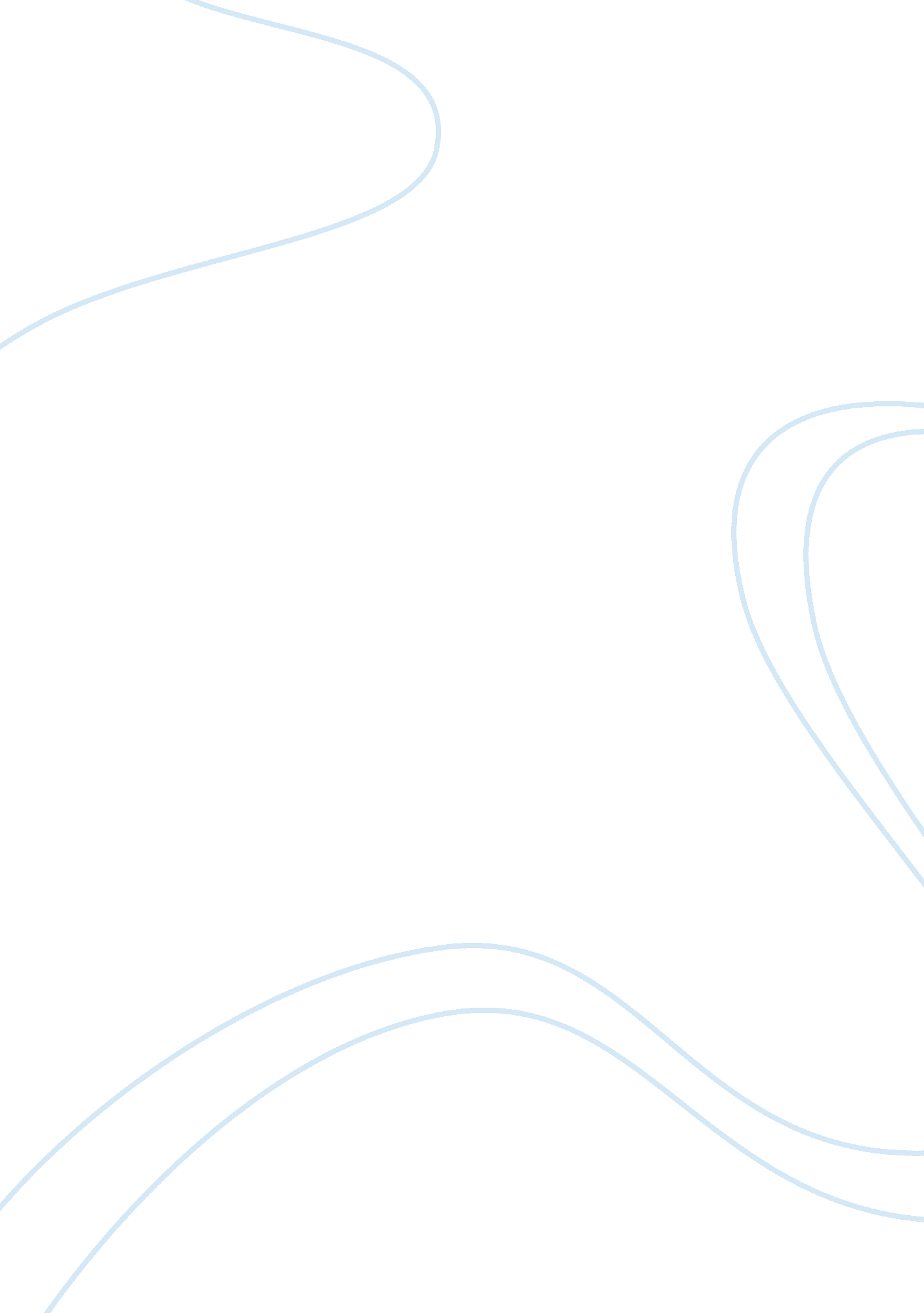 CoffeecareBusiness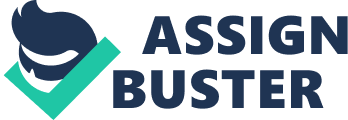 Response Although the government has a man ensuring that it provides services even to the less fortunate in the society, it should not impose extreme measures in order to collect money from the members of the public. For instance, in this clip, the government is forcing even those who do not take coffee to pay a certain amount of money in order to sustain its programs. It is unethical for the government to use very stern measures which will make some people suffer in order to help a certain segment of the population. Instead, the government has a mandate of ensuring that equality in distribution of burden is achieved. This is through ensuring that all people are treated equitably and taxes imposed effectively in order to get into a balance. People should be given an opportunity to select what to purchase and where to purchase. On the other hand, the government should not target one product only. Instead, it should diversify its tax base in order to ensure that when a person shift from one product to the other, he will still contribute some money towards the governance of the country (McCrudden 24). 
Response to the post 
I agree that the government should not force itself to the people. If people should pay for what they don’t consume, then the government should not involve the public for them to select the program they don’t want. In such a case, they should finance only the program they want. This would balance the burden of the people. It’s true that Coffee care is creating a bad incentive which will make people to be less productive because they will not benefit from their efforts. 
Works Cited 
McCrudden, Christopher. Buying Social Justice: Equality, Government Procurement, and Legal Change. Oxford: Oxford University Press, 2007. Print. 